Муниципальное дошкольное образовательное учреждение «Детский сад №7 с. Беловское Белгородского района Белгородской области»ПРОТОКОЛ заседания педагогического советаот 14.02.2019г.                                                                                           №04Всего членов педсовета: 11 чел.Присутствовало: 10 чел.1. Ефимцева Е.Н. –  вр.и.о. заведующего МДОУ2. Абрамова Т.С. – педагог-психолог3. Гребеньщикова Е.Т.- воспитатель4. Денисенко Т.А. – музыкальный руководитель5.Дарий В.И. – воспитатель6. Кобякова Л.В. - воспитатель 7. Лукьянова С.С. - воспитатель8.Мешкова С.В. – воспитатель9. Польшикова Т.Е. – музыкальный руководитель 10.Шершнева О.И.- воспитатель Отсутствовало: 1 человекЖарких Т.Н – инструктор о физ. воспитаниюТема «Современные подходы организации работыпо нравственно-патриотическому воспитанию воспитанниковв условиях ФГОС ДО»Повестка дня.1. О выполнении решения педагогического совета от 26.12.2018г. протокол    № 03.2. Презентация «Актуальность проблемы патриотического воспитания в МДОУ», выступление воспитателя 2 младшей группы №2 Дарий В.И.3. Выступление из опыта работы «Работа с родителями по патриотическому воспитанию», выступление воспитателя сраршей группы Шершневой О.И.  4. Презентация «Инновационные формы работы с детьми по нравственно-патриотическому воспитанию обучающихся», выступление воспитателя подготовительной группы Лукьяновой С.С.5. Принятие решения.  ПО ПЕРВОМУ ВОПРОСУ повестки о выполнении решения педагогического совета от 26.12.2018г. протокол    № 03. СЛУШАЛИ: Ефимцеву Елену Николаевну вр. и. о. заведующего, которая сообщила присутствующим о том, что все решения предыдущего педагогического совета были выполнены в срок.ПОСТАНОВИЛИ:  Решение педагогического совета от 26.12.2018г. протокол    № 03 считать выполненным.  ПО ВТОРОМУ ВОПРОСУ «Актуальность проблемы патриотического воспитания в МДОУ», слушали Дарий В.И., по данному вопросу рассказала, что стержнем всего российского воспитания является патриотизм. Понятие «патриотизм» включает в себя любовь к Родине, к земле, где родился и вырос, гордость за исторические свершения народа.  В детские годы формируются основные качества человека. Особенно важно напитать восприимчивую душу ребенка возвышенными человеческими ценностями, зародить интерес к истории России. (Доклад прилагается)Выступила Кобякова Л.В., которая предложила принятии во внимание сообщение Дарий В.И.ПОСТАНОВИЛИ:  информацию из доклада  Дарий В.И. «Актуальность проблемы патриотического воспитания в МДОУ» принять во внимание.  ПО ТРЕТЬЕМУ  ВОПРОСУ  «Работа с родителями по патриотическому воспитанию», слушали воспитателя старшей группы Шершневу О.И., в своем выступлении из опыта работы она сообщила, что работа по воспитанию у дошкольников патриотических чувств более эффективна, если она осуществляется в тесном контакте с родителями. В своей работе большое внимание уделяет культурному наследию нашего народа. Вместе с родителями знакомит детей с бытом и традициями русского народа, стараясь вызвать интерес к исконно русским традициям: гостеприимству, почитанию родителей. Знакомит детей с потешками, загадками, пословицами и поговорками, закличками. Родительские собрания занимают важное место в работе с родителями. Успех собрания во многом обеспечивается его подготовкой. В конце года на последнем собрании отмечает благодарственными письмами активных родителей. Такое внимание воспринимается родителями как высокая, дорогая награда за сотрудничество и творчество. (Доклад прилагается)Выступила Абрамова Т.С., которая предложила принятии во внимание сообщение Шершневой О.И.ПОСТАНОВИЛИ:  информацию из доклада Шершневой О.И. «Работа с родителями по патриотическому воспитанию» принять во внимание.ПО ЧЕТВЕРТОМУ ВОПРОСУ «Инновационные формы работы с детьми по нравственно-патриотическому воспитанию обучающихся», выступила воспитатель Лукьянова С.С. воспитатель подготовительной группы, рассказала, что инновация – это создание и внедрение различного вида новшеств. Целью инноваций в содержании образования является повышение его качества через инновационные педагогические технологии обучения детей.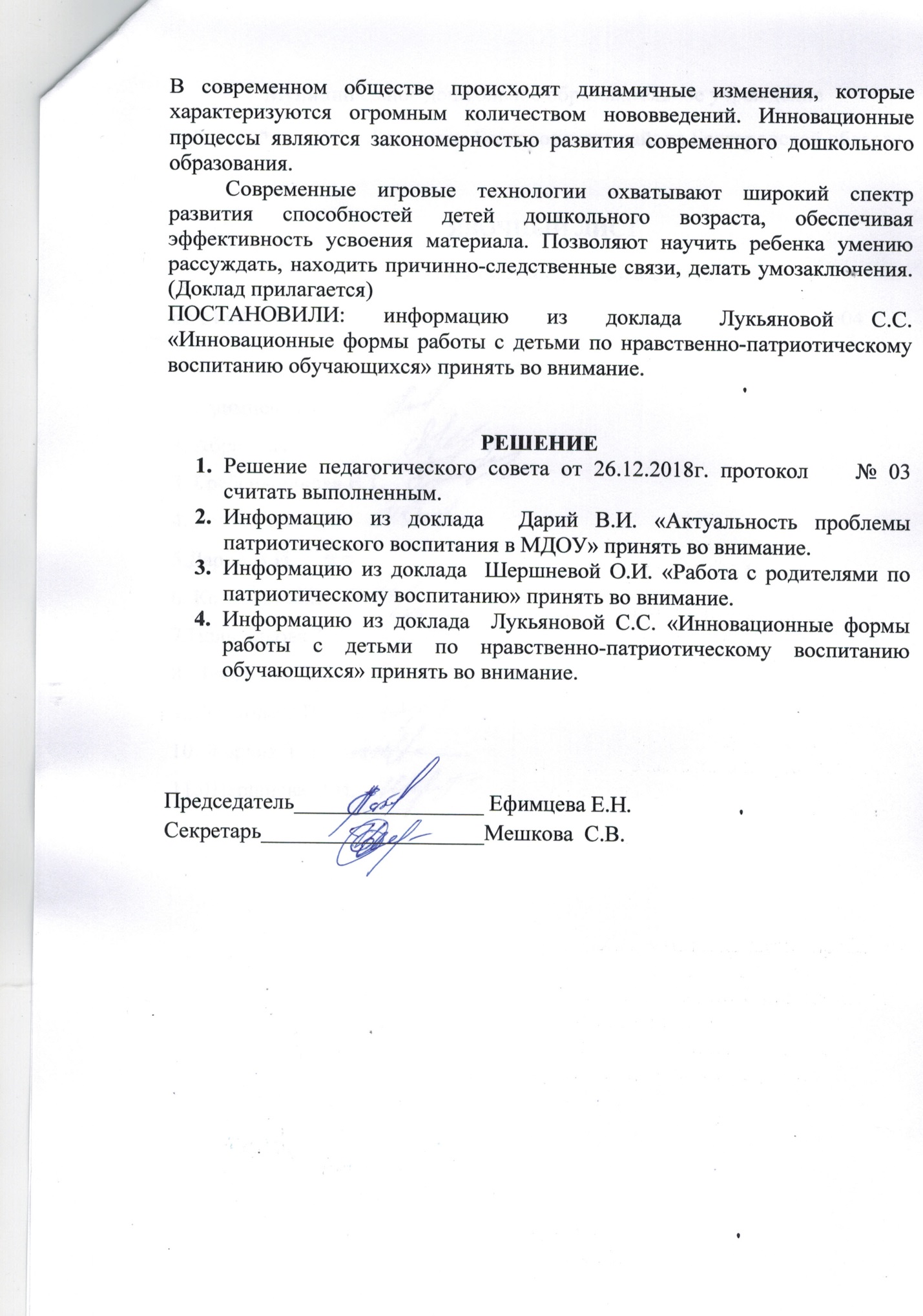 